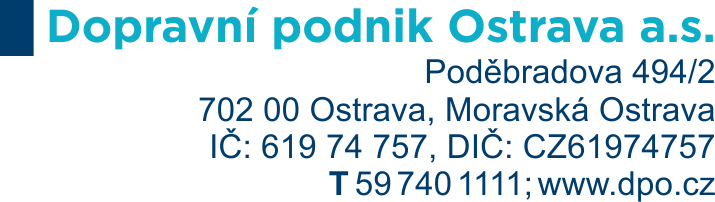 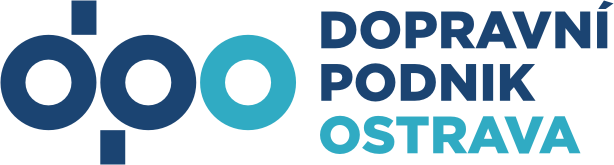 Příloha č. 4 zadávací dokumentace – Technická specifikace předmětu plnění – Areál autobusy HranečníkPříloha č. 2 Kupní smlouvy – Technická specifikace předmětu plnění – Areál autobusy HranečníkSmlouva: Dodávka 2 ks dílenských svařovacích stolů s příslušenstvímMísto plnění: Areál autobusy Hranečník: ul. Počáteční 1962/36, 710 00  Ostrava- Slezská OstravaČíslo smlouvy objednatele: DOD20240657Číslo smlouvy dodavatele: : [DOPLNÍ DODAVATEL] Výrobce: : [DOPLNÍ DODAVATEL] Typ, označení: : [DOPLNÍ DODAVATEL] Rok výroby: : [DOPLNÍ DODAVATEL] Vyjádření k údajům uvedených v této příloze je povinnou součástí technické části nabídky dodavatele. Dodavatel uvede k jednotlivým bodům písemné vyjádření slovy ANO/NE, že daný bod splní/nesplní nebo nabídne jiné technické řešení jednotlivých parametrů. Dále u položek označených hvězdičkou (*) dodavatel doplní skutečné nabízené hodnoty. Zadavatel pro vyloučení pochybností uvádí, je-li někde uvedena maximální hodnota, účastník nemůže nabídnout vyšší hodnotu než je uvedena, je-li někde uvedena minimální hodnota, účastník nemůže nabídnout nižší hodnotu než je uvedena, je-li uvedena hodnota v rozmezí (min. – max.) účastník nemůže nabídnout hodnotu mimo toto rozmezí. Takto doplněná technická specifikace bude tvořit samostatnou přílohu smlouvy. V případě že dodavatelem předložená technická specifikace k předmětu plnění nebude obsahovat požadovaná patřičná vyjádření, nebo nesplní požadovanou technickou specifikaci, bude nabídka posouzena jako nesplňující zadávací podmínky. Je-li v zadávací dokumentaci definován konkrétní výrobek (nebo technologie), má se za to, že je tím definován minimální požadovaný standard a v nabídce může být nahrazen i výrobkem nebo technologií srovnatelnou.V [DOPLNÍ DODAVATEL] dne: [DOPLNÍ DODAVATEL]	…………………………………..….. 								jméno a funkce statutárního nebo oprávněného zástupce dodavatele									[DOPLNÍ DODAVATEL]Typ a označení: (doplní dodavatel)Ano/neHodnotaDélka stolu v rozmezí, min. 2400 – max. 2800 mm.*Šířka stolu v rozmezí, min. 1200 – max. 1500 mm.*Upínací otvory průměru 28 mm.*Uspořádáním otvorů v rastru 100 mm.*Pracovní deska stolu průběžně kalená nástrojová ocel + plazmová nitridace povrchu.*Stůl s milimetrovou stupnicí.Diagonální mřížka na povrchu stolu.Výška boků pracovní desky stolu, min. 200 mm.*Výška stolu v rozmezí, min. 845 – max. 890 mm.*Nosnost stolu, min. 1500 kg.*Konstantní únosnost na celé ploše stolu.Výškově stavitelná konstrukce (stavitelné nohy) s vysokou tuhostí pracovní desky stolu.Variabilní upínací systém stolu.Příslušenství stolu (pro upínací otvory 28 mm vše v ,,ocel´´ provedení) 6ks - Šroubová svěrka ‐ nitridovaná4ks - Šroubová svěrka 45°/90° ‐ nitridovaná4ks - Prizma Ø 50 135° se šroubovatelným čepem ‐ nitridovaná18ks - Rychloupínací čep bez drážky pro upnutí 2 dílů ‐ povrchová úprava - černění4ks - Magnetický upínací čep 686ks - Univerzální doraz 150 L ‐ nitridovaný6ks - Univerzální doraz 225 L ‐ nitridovaná4ks - Upínací úhelník- doraz 175 L ‐ nitridovaný2ks - Upínací úhelník- doraz 300 G ‐ nitridovaná2ks - Upínací úhelník- doraz 500 G ‐ nitridovanáDržák hořáku – povrchová úprava černěníŠestihranný klíč k dotažení upevňovacích čepů a úhelníků.